MATH STATION #7:  I can:Identify geometric figures that contain squares:  (circle correct shapes below)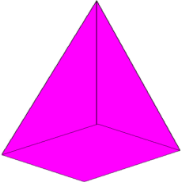 Identify geometric figures with curved edges or lines: (circle correct shapes below)Identify solid geometric figures: (circle correct shapes below)Name:  ____________________________________________________  Date:  __________________